Business Math Weekly Plan	Jan. 18 to Jan. 22, 2016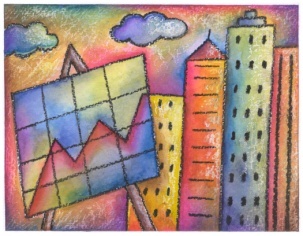 National Standards in K-12 Personal Finance Education: http://www.jumpstart.org/assets/files/standard_book-ALL.pdfFinancial Responsibility and Decision MakingStandard 1: Take responsibility for personal financial decisions.Standard 4: Make financial decisions by systematically considering alternatives and consequences.Planning and Money ManagementStandard 1: Develop a plan for spending and saving.All 2nd Quarter work must be turned in by Monday, Jan. 25th.DayIn ClassAssignmentMondayJan. 18th MLK DayNo SchoolTuesdayJan. 19th Today’s Goal:  To review for the semester 1 exam.Calculating Compound Interest WorksheetChapter 10 & 11 ReviewSemester 1 Exam ReviewCalculating Compound Interest worksheet due Friday Jan. 22WednesdayJan. 20th Today’s Goal:  To review for the semester 1 exam.Semester 1 Exam ReviewThursdayJan. 21st Today’s Goal:  To learn about banking.Guest Speaker:  Tammie Furgason from Old National BankFridayJan. 22nd Today’s Goal:  To excel on the Chapter 9 and 10 quiz.Quiz Chapters 10 & 11Semester 1 Exam ReviewCalculating Compound Interest worksheet due Friday Jan. 22